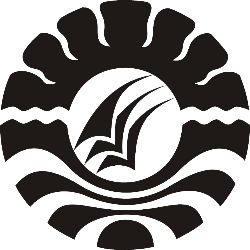 FAKTOR-FAKTOR PENYEBAB ANAK PUTUS SEKOLAH DASARDI KELURAHAN  BANTA-BANTAENG KOTA MAKASSARSKRIPSIDiajukan Untuk Memenuhi Sebagian Persyaratan Guna MemperolehGelar Sarjana Pendidikan Pada Jurusan Pendidikan Luar SekolahStrata Satu Fakultas Ilmu PendidikanUniversitas Negeri MakassarH A M S I A H1242045025JURUSAN PENDIDIKAN LUAR SEKOLAHFAKULTAS  ILMU  PENDIDIKANUNIVERSITAS  NEGERI  MAKASSAR2016PERSETUJUAN PEMBIMBINGSkripsi dengan judul “Penyebab   Anak  Putus Sekolah di   Kelurahan Banta-Bantaeng   Kecamatan  Rappocini Kota Makassar”Nama 		: HamsiahNim 		: 124204025Jurusan 	: Pendidikan Luar SekolahSetelah diperiksa dan diteliti telah memenuhi syarat untuk diujikanMakassar  Februari 2016Pembimbing I 					Pembimbing IIDra. Istiyani Idrus, M.Si 				Drs. M. Ali Latif Amri, M.PdNIP 195102051980032001				NIP196112311987021045Disahkan OlehKetua Jurusan PLS FIP UNMDr. Syamsul Bakhri Gaffar, M.SiNIP 1954120319801001PERNYATAAN KEASLIAN SKRIPSISaya yang bertanda tangan dibawah ini:Nama 		: HamsiahNim 		: 124204025Jurusan 	: Pendidikan Luar SekolahJudul Skripsi 	: Faktor-faktor Penyebab Anak  Putus Sekolah Dasar di Kelurahan Banta-                         Bantaeng Kota MakassarMenyatakan dengan sebenarnya bahwa skripsi yang saya tulis ini benar merupakan karya saya sendiri dan bukan merupakan pegambil alihan tulisan atau pikiran orang lain yang saya akui sebagai hasil tulisan atau pikiran sendiri.Apabila dikemudian hari terbukti atau dibuktikan bahwa skripsi ini hasil jiplakan, maka saya bersedia menerima sanksi atas perbuatan tersebut sesuai ketentuan berlaku.Makassar,  Februari 2016Yang Membuat Pernyataan            H A M S I A HMOTTOBerikhtiar dan BerdoaMerupakan jalan menuju sebuah kesuksesan Jangan mudah berputus asaDibalik kesulitan ada kemudahan (Hamsiah)Kuperuntukkan karya sederhana ini kepada keluarga besarku serta teman-teman yang selalu memberikan dukungan dalam meraih cita-citaABSTRAKHamsiah.  2016.  Faktor-faktor Penyebab    Anak   Putus   Sekolah   di  Kelurahan   Banta-Bantaeng Kota Makassar.  Skripsi. Dibimbing  oleh  Dra.  Istiyani   Idrus,  M.Si  dan Drs. M. Ali Latif Amri, M.Pd Jurusan Pendidikan Luar Sekolah Fakultas Ilmu Pendidikan Universitas Negeri Makassar.Penelitian ini mengkaji tentang faktor-faktor Penyebab Anak Putus Sekolah Dasar di   Kelurahan Banta-Bantaeng  Kota Makassar. Fokus masalah dalam penelitian ini adalah apakah penyebab anak putus sekolah dasar di Kelurahan Banta-Bantaeng Kota Makassar. Tujuan  penelitian untuk mengetahui penyebab anak putus sekolah dasar di Kelurahan Banta-Bantaeng Kota Makassar. Penelitian ini menggunakan pendekatan kualitatif dengan jenis penelitian studi kasus. Data dikumpulkan melalui wawancara, observasi, dan dokumentasi. Informan adalah  3 orang anak tingkat SD,  Kelas I, 1 orang, Kelas II, 1 orang, dan Kelas III, 1 orang. Data hasil penelitian dianalisis dengan menggunakan metode analisis deskriptif kualitatif. Hasil penelitian menunjukkan bahwa faktor-faktor penyebab anak putus sekolah dasar di Kelurahan Banta-Bantaeng Kota Makassar, adalah sebagai berikut: (1) Faktor dari dalam diri anak berupa kemampuan kognitif anak rendah, kondisi fisik anak yang lemah, minat pendidikan anak yang rendah dan dengan bakat dalam bidang yang di pelajari kurang sesuai; (2) Faktor dari luar diri anak terdiri dari beberapa faktor seperti: a. faktor lingkungan keluarga yang terdiri dari cara orangtua mendidik, keadaan ekonomi keluarga pas-pasan, suasana rumah kurang nyaman, pandangan tradisional tentang anak serta kurangnya bimbingan dan dorongan orangtua. b. faktor dari lingkungan sekolah seperti faktor guru yang pilih kasih, bahan pelajaran yang tidak sesuai kurikulum di atas kemampuan anak dan jam pelajaran yang kurang baik. c. faktor dari lingkungan masyarakat seperti mass media, lebih banyak main dengan teman bergaul dan  d. faktor lingkungan tempat tinggal yang jorok dan daerahnya kumuh.PRAKATAAssalamu Alaikum, Wr. WbSegala puji dan syukur bagi ALLAH SWT atas berkah dan karunia yang diberikan sehingga skripsi yang berjudul “Penyebab   Anak  Putus   Sekolah di   Kelurahan Banta-Bantaeng   Kecamatan  Rappocini Kota Makassar” dapat diselesaikan sesuai dengan waktu yang telah direncanakan. Salam dan salawat semoga senantiasa tercurah kepada Nabi Muhammad SAW, keluarga beserta para sahabatnya. Skripsi ini dibuat untuk memenuhi sebagian persyaratan memperoleh gelar sarjana pendidikan pada Jurusan pendidikan Luar Sekolah Fakultas Ilmu Pendidikan Universitas Negeri Makassar. Oleh karena itu penulis mengucapkan terimakasih yang sebesar-besernya kepada Dra. Istiyani Idrus, M.Si dan Drs M. Ali Latif Amri, M.Pd yang telah meluangkan waktunya dalam memberikan masukan dan saran dalam pembuatan skripsi ini.Tak lupa pula penulis mengucapkan terimakasih kepada:Prof. Dr. H. Husain Syam, M.Tp., Rektor Universitas Negeri Makassar yang telah memberi peluang untuk mengikuti proses perkuliahan pada program Pendidikan Luar Sekolah (PLS) Fakultas Ilmu Pendidikan UNM.Dr. Abdullah Sinring, M.Pd. sebagai Dekan Fakultas Ilmu Pendidikan Universitas Negeri Makassar yang telah memberi dukungan dan kebijakan sehingga proses perkuliahan maupun penyusunan skripsi berjalan lancar.Dr. Abdul Saman, M.Si.Kons. sebagai PD I, Drs. Muslimin, M.Ed. sebagai PD II, dan Dr. Pattaufi, M.Pd. sebagai PD III FIP UNM, yang telah memberikan layanan akademik, administrasi, dan kemahasiswaan selama proses pendidikan dan penyelesaian studi.Prof. Dr. H. Syamsul Bakhri Gaffar, M.Si. dan Drs. H. Alimin Umar, M.Pd, sebagai Ketua dan Sekretaris  Jurusan PLS FIP UNM yang telah meluangkan waktunya dalam memberikan  pengarahan dan motivasi.…………….sebagai penguji pertama dan Drs. H. Alimin Umar, M.Pd, sebagai penguji kedua yang telah memberikan saran dan bimbingan dalam memperbaiki skripsi ini.Bapak dan Ibu Dosen Fakultas Ilmu Pendidikan, khususnya Jurusan Pendidikan Luar Sekolah yang telah mendidik dan mengajarkan ilmunya kepada penulis serta pegawai/Tata Usaha FIP UNM atas segala perhatiannya dan layanan akademik, administrasi, dan kemahasiswaan sehingga perkuliahan dan penyusunan skripsi berjalan lancar.Kepala Lurah Banta-Bantaeng Kota Makassar beserta staf yang telah membantu dalam mengumpulkan data penelitianKedua orangtuaku, walaupun sudah tiada namun jasanya akan selamanya tetap hidup dalam hatiku.Anak-anakku yang tercinta yang telah memberikan dorongan dan motivasi serta keluarga besarku yang senantiasa memberi semangat.Serta semua rekan dan sahabat-sahabat mahasiswa yang turut membantu  penulis baik secara langsung maupun tidak langsung dalam penyelesaian skripsi ini. Semoga bantuan yang diberikan bernilai ibadah di sisi Allah S.w.t., dan semoga skripsi ini bermanfaat bagi para pembaca, Aamiin Ya Rabbal Alamin.Wassalamu Alaikum Warahmatullahi Wabarakatuh.          Makassar       Februari 2016                            PenulisDAFTAR ISIDAFTAR GAMBARNomor 			        Judul      		  		       Halaman   DAFTAR TABELNo.				Judul Tabel 					HalamanData anak putus sekolah di Kelurahan Banta-bantaeng 			30	Halaman JudulPersetujuan PembimbingPernyataan Keasllian SkripsiMottoAbstrak PrakataDaftar isiDaftar gambarDaftar TabelDaftar lampiranBAB I  PENDAHULUAN Latar Belakang MasalahFokus MasalahTujuan PenelitianManfaat PenelitianBAB II TINJAUAN PUSTAKA DAN KERANGKA PIKIRTinjauan  PustakaKerangka Pikir BAB III  METODE  PENELITIAN Pendekatan dan Jenis Penelitian Fokus PenelitianUnit AnalisisKehadiran Peneliti Lokasi PenelitianSumber DataProsedur Pengumpulan DataAnalisis DataPengecekan Keabsahan DataTahap-tahap PenelitianBAB IV  HASIL PENELITIAN DAN PEMBAHASAN Hasil Penelitian PembahasanBAB V  KESIMPULAN DAN SARAN Kesimpulan SaranDaftar PustakaLampiran    i   ii  iii  iv   v  vi   ix               xiixiii    xiv     1   1         3   3   4   5   5 23  25 25  25 26    27   27   27   28   28   30   31   33   33   51   59   59   59   61   63        Skema Kerangka Pikir3.1            Bagan Analisis Data 2430     